Teign School Inclusion Department Enhanced Transition OfferDear Parent/CarerI am writing to detail the enhanced transition opportunities available at Teign School. There are lots of opportunities to support transition to secondary school during these unusual times and details of these standard procedures are available here https://www.educationsouthwest.org.uk/tgnadmEnhanced transition opportunities are for those students who have an EHCP or are likely to find the transition more challenging due to Special Education Needs.Whilst we are unable to offer small groups of transition students on site as a result of the current situation we are aiming to provide additional transition support for those who need it, particularly through familiarisation with the Inclusion department and meeting keyworker’s wherever possible.We aim to offer:Virtual individual transition meetings with families and children and the SENCO at Teign via Teams or Skype to discuss provision, concerns and share informationSingle family visits to Teign School after 3.30pm weekdays to visit the Inclusion DepartmentConfirmation of child’s keyworker and opportunities to email them prior to school starting in September to help answer questionsVisual presentation of key parts of the school related to children with Special Education Needs including other members of the Inclusion teamThe potential for further tours/visits in the Summer holidays should restrictions be lifted further.Should you feel that your son/daughter will require some additional transition support please use the google form available here: https://forms.gle/K3DZJoJcTFnqWkt69 to contact me and I will call you back and put arrangements in place. There are lots of transition resources also available from: https://www.educationsouthwest.org.uk/tgnadm including a virtual tour of the school available here https://poly.google.com/view/f5I1M7X7psJI look forward to hearing from you.Kind Regards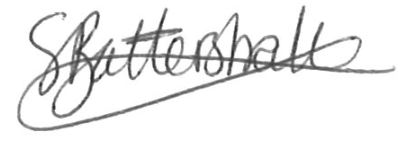 Sam BattershallSENCO